Колорирование волосВ наше время есть все условия для того, чтобы любая женщина могла выглядеть красиво. Это и возможность использования различных косметических уходовых средств, и макияж, и модные красивые наряды. Ну и, безусловно, на помощь прекрасным дамам всегда приходит окрашивание волос с применением разнообразных технологий. Разница между колорированием и мелированиемНа протяжении ряда лет две технологии окрашивания, именуемые колорированием и мелированием, не утрачивают своей актуальности. Однако многие дамы, впрочем, эти технологии окрашивания волос используются и мужчинами, не вполне осознают разницу между ними.А разница существует, более того, есть все основания считать её принципиальной. Мелирование – это осветление прядей волос. А что такое колорирование волос? Это окраска прядей в разные цвета, то есть, по сути, речь идёт о полноценном окрашивании прядок. Ну что, теперь-то у нас есть все основания надеяться, что вы раз и навсегда уяснили разницу между обозначенными технологиями. Однако, как известно, «повторение – мать учения», а потому «повторим пройденный материал»: в чем отличие колорирования от мелирования? Разница состоит в том, что колорирование - это покраска прядей, а мелирование – их осветление. Вот, собственно говоря, и вся разница.Всё что нужно знать о колорировании
Далее предметом нашего обсуждения станет колорирование, о котором мы и поговорим более предметно. Речь идёт об особой технике покраски волос, для реализации которой используются нескольких близких друг другу тонов краски – от двух до пятнадцати. При колорировании шевелюру делят на зоны, то есть пряди. Каждую из них красят в определённый тон.Колорирование предполагает окрашивание прядей по всей поверхности головы или в какой-то её части. При полном методе окрашивания природный цвет целиком заменяется или меняется, а вот частичный метод предполагает присутствие «родного» цвета, а уже к нему подбираются гармонирующие или, напротив, контрастирующие оттенки. Кстати, вам следует знать, как выглядит колорирование на мелированные волосы – все цвета на осветлённых прядках будут смотреться более ярко. Преимущества колорированияА теперь обсудим преимущества колорирования в сравнении с такими технологиями окрашивания волос, как уже упомянутое мелирование и тонирование. Применение техники колорирования благодаря возможности использования нескольких тонов для окрашивания прядей, способствует созданию эффекта пышных, густых волос, а потому даже самые тоненькие косички, будучи «проколорированными», приобретают гораздо более объёмный вид.  Колорирование – самый эффектный способ «оживления» простых и коротких причёсок. А если при этом волосы подстрижены как-то оригинально, к примеру, многослойно, то данный способ окрашивания в ещё большей степени подчеркнёт эффектность причёски. Колорирование позволит шевелюре каждый раз выглядеть по-новому, для этого понадобится просто по-разному зачёсывать волосы. Колорирование волос в домашних условияхКолорирование – востребованный вид окрашивания. Особенно актуальной является техника цветного колорирования волос прядями в рыжих тонах.  Отметим, что колорирование, в отличие от того же мелирования, – более сложная процедура, а потому  делайте её в салоне или хотя бы в парикмахерской.Стоимость процедуры колорирования, прямо скажем, «кусается», а потому она не всем женщинам по карману. Ну и что прикажете делать? Ходить без колорирования «в рыжих тонах»? Ещё чего – конечно же, нет! Как известно, «не боги горшки обжигают», а потому при определённом старании можно обойтись и без услуг парикмахеров-стилистов. Мы расскажем, как делать колорирование волос в рыжий цвет дома, и вы сами убедитесь, что ничего особенно сложного в этом нет. Что понадобится для домашнего колорирования?Для выполнения процедуры колорирования в домашних условиях вам потребуются: краска нужного вам рыжего оттенка; накидка;защитные перчатки, которые, как правило, присутствуют в каждой упаковке любой современной краски для волос;зажимы;гребень из пластика с частыми зубцами;кисточка для покраски;ёмкость для краски из пластика или стекла;фольга.Порядок окрашивания волосКолорирование волос осуществляется по следующему алгоритму:внимательно изучите инструкцию, прилагаемую к краске: правила смешивания, нанесения, время выдержки;разделите все волосы на аккуратные пряди, толщину выбирайте по своему усмотрению, но не бросайтесь в крайности;разведите краску по инструкции и наносите оттенки на каждую прядь по очереди, затем оберните её фольгой;выдержав краску на волосах не менее 40 минут, смойте её, используя при этом шампунь, а потом и питательный бальзам;просушите и уложите волосы. «Делать колорирование часто нельзя, это вредно для волос, как и любое окрашивание химией. Повторить процедуру можно через два месяца».Техники колорирования
Различают две основные техники колорирования: поперечную и продольную. При последнем варианте различные тона краски кладутся на локоны вдоль их длины, а при поперечном колорировании локон делится на части и на них наносятся разные тона краски – от тёмных к светлым. Так достигается мягкий переход с эффектом градиента.Очевидно, что наиболее выигрышно смотрится поперечное колорирование длинных волос. Стилисты считают поперечный способ более передовым и сложным. Помимо этого, он обеспечит долговечный результат, поскольку при отрастании корней не образуется резкая грань между «родным» оттенком и окрашенными локонами.При колорировании парикмахеры применяют различные красители: от стойких и осветлителей до тоников и полустойких красок. При этом важно учесть состояние локонов: производилось ли на них окрашивание. Подходить к колорированию следует ответственно, только в этом случае можно рассчитывать на получение хорошего результата и на то, что волосы не будут повреждены. Разновидности колорированияА теперь пришло время обсудить виды колорирования волосКалифорнийское колорирование волосКалифорнийское колорирование волос используется для создания эффекта выгоревшей на солнце причёски, выглядит оно как плавный переход от тёмных корней к осветленным кончикам, краска наносится горизонтальными слоями. Его можно выполнить на любые волосы, вне зависимости от цвета и длины, пользуется популярностью у более взрослых, солидных дам.Неоновое колорирование волос
Неоновое колорирование чаще выбирают смелые девушки, подростки. Цель такого окрашивания – стать ярче, выделиться из толпы, подчеркнуть неформальную внешность. При окрашивании этим способом выбираются яркие, кричащие, неоновые тона красок. Создать неповторимый образ сможет только квалифицированный парикмахер, так как окрашивание такими тонами требует определённого мастерства.Для профессионала это всегда творческое задание, при выполнении которого он может проявить фантазию и подарить своему клиенту экстравагантный, необычный образ. Девушки, впрочем, как и юноши, с неоновым типом колорирования никогда не затеряются в толпе благодаря ярким прядкам в их причёске, особенно если имеет место окрашивание в несколько тонов.«Неоновое колорирование осуществляется при помощи нестойкого геля, смывающего при мытье. Средство имеет натуральную основу, состав которой не так пагубен для волос, как традиционные аммиачные красители».Узорчатое или многоцветное колорирование волосУдивительно, но с помощью обычной краски можно сделать волосы произведением искусства, а именно – нарисовать на них графическое изображение, узор, картинку. Такой вид окрашивания называется узорчатым колорированием. Он используется редко и под силу только настоящему мастеру своего дела. Для нанесения замысловатых изображений на волосы используют специальные трафареты, а краски выбирают нескольких контрастных цветов, так, к примеру, для светлых волос нередко используют шоколадное колорирование. Такой вид колорирования популярен у людей творческих, или узор на волосах создаётся для определённого мероприятия.Перламутровое колорирование
В нашей стране этот вид колорирования встречается не часто, в то время как в странах Европы он является одним из самых признанных и любимых. Окрашивание производится при помощи одного вида краски, реже — двух и более. Цель, которую преследует парикмахер, заключается в придании прядям жемчужно-перламутрового оттенка. Перламутровое колорирование может иметь различную яркость. Отличительная особенность этого вида окрашивания волос заключается в том, что при различном освещении волосы изменяют оттенок на голубоватый, сиреневый, розоватый, бежевый или пастельный.Правильное окрашивание всегда имеет холодный подтон. Не должно быть и намёка на желтизну. Все парикмахеры знают, что перламутровый — это сложный оттенок. В нём есть серебристый, серый, сиреневый, зеленовато-серебристый цвета. Окрашивание проводят только на выровненные и чистые волосы, чтобы цвет получился беспримесный и кристальный. Оттенок называют «цветом раковины» (shell).Низкая популярность окрашивания в жемчужный цвет обусловлена высокой стоимостью процедуры, которую нужно периодически повторять.«Перламутровый оттенок делает образ презентабельным и солидным. Жемчужный эффект переливания на волосах повышает самооценку и уверенность в себе».Сложное многоцветное колорированиеСреди множества вариантов наиболее сложным считается многоцветное колорирование, при котором используются несколько оттенков краски, порой их число может достигать, а то и превышать, десяти. Натуральные цвета красиво подчеркивают текстуру стрижки и увеличивают объём тонких волос. Пряди окрашиваются одна за другой.Для того чтобы придать образу женщины пикантность и сексуальность мастера используют контрастные цвета. Такое колорирование обязательно по достоинству оценят представители сильного пола. Впрочем, не только они, ведь многоцветная причёска выделяет её обладательницу из толпы и делает центром внимания для всех окружающих людей. Окрашивание этого типа рекомендуется для женщин любого возраста. Зрелым дамам нужно отдавать предпочтение естественным оттенкам просто для того, чтобы не подчеркивать свой возраст. К слову, многоцветное колорирование на каштановые волосы выглядит весьма эффектно.Цветовые переходы должны быть мягкими и практически незаметными. Для того чтобы сделать причёску более оригинальной, можно осветлять и затемнять пряди с разной интенсивностью. При различных укладках каждый раз на первый план будут выходить разные оттенки. Это придаёт причёске мобильность и живость.Колорирование на разных волосах
А теперь рассмотрим особенности колорирования на разных волосах. Начнем с длины для:коротких волос подойдет такой метод: окрашивается только чёлка и концы волос, – который подойдёт для рваной стрижки или асимметрии;средних волос – колорирование, придающее шевелюре вид выгоревших локонов, и покраска затылка в тёмный оттенок при осветлении чёлки и макушки;длинных волос – различные варианты колорирования: поперечное, узорное, многоцветное и прочие виды окрашивания. Теперь разберёмся с подбором оттенков по цвету волос.Для русых волос подобрать оттенки красок для колорирования не составляет труда. Хотите придать образу свежесть – привнесите в шевелюру более светлые пряди, отдавая предпочтение холодным тонам, к примеру, таким как серебро, платина, пепельный. Если же ваша цель – придать цвету тепла, то остановите выбор на оттенках шоколада и золота.Для тёмных волос подбирать краски для колорирования гораздо сложнее, но всё-таки выбор есть, так, к примеру, речь идёт о следующих цветах: бордо, золото, рыжих, огненных красных.Для светлых волос выбор оттенков очень богат. Можно использовать практически любые цвета, да и колорировать светлые волосы очень легко. При холодном исходном цвете волос колорирование проводят, используя пепельные и белые оттенки краски, а для золотистых прядей подойдут оттенки мёда, рыжие цвета. Если вы не боитесь экспериментов, то опробуйте цветные пряди.Для рыжих волос подойдут все оттенки каштана и шоколада, а для придания шевелюре яркости можно и нужно добавить светло-рыжие и/или золотистые пряди.Как выбрать вид колорирования?
Как мы выяснили, в наше время существует много видов колорирования, а потому нам стоит обсудить вопрос о том, какому из них отдать предпочтение.Если ваша цель заключается в придании тонким волосам объёма, то придерживайтесь природных оттенков, число которых может варьироваться от трёх до десяти. Креативное окрашивание с применением ярких красок прекрасно дополнит авангардные стрижки и подарит новый вид традиционным. Мелкие яркие штришки превращают длинные локоны в произведение искусства. Нынче модным трендом считается окрашивание тонких прядей, поскольку широкие локоны уже не очень актуальны. Но есть вариант с нанесением различных тонов на разные слои. При правильном подборе цвета и плавных переходах подобное колорирование смотрится шикарно, в особенности на «слоёной» стрижке. Выходит, что каждая «ступень» получает собственный оттенок.Для длинных локонов без чёлки отличный вариант – покраска нескольких локонов или зон в резко отличающийся оттенок, к примеру, яркий или очень светлый.При проведении креативного окрашивания часто применяются трафареты, которые помогают создавать на волосах картины.ЗаключениеТеперь вы знаете о колорировании достаточно, а потому сможете самостоятельно выбрать подходящий вариант. Впрочем, для этой цели можно ознакомиться с соответствующими фотографиями, которые помогут получить полное представление о различных видах колорирования, да и совет мастера-парикмахера придётся кстати!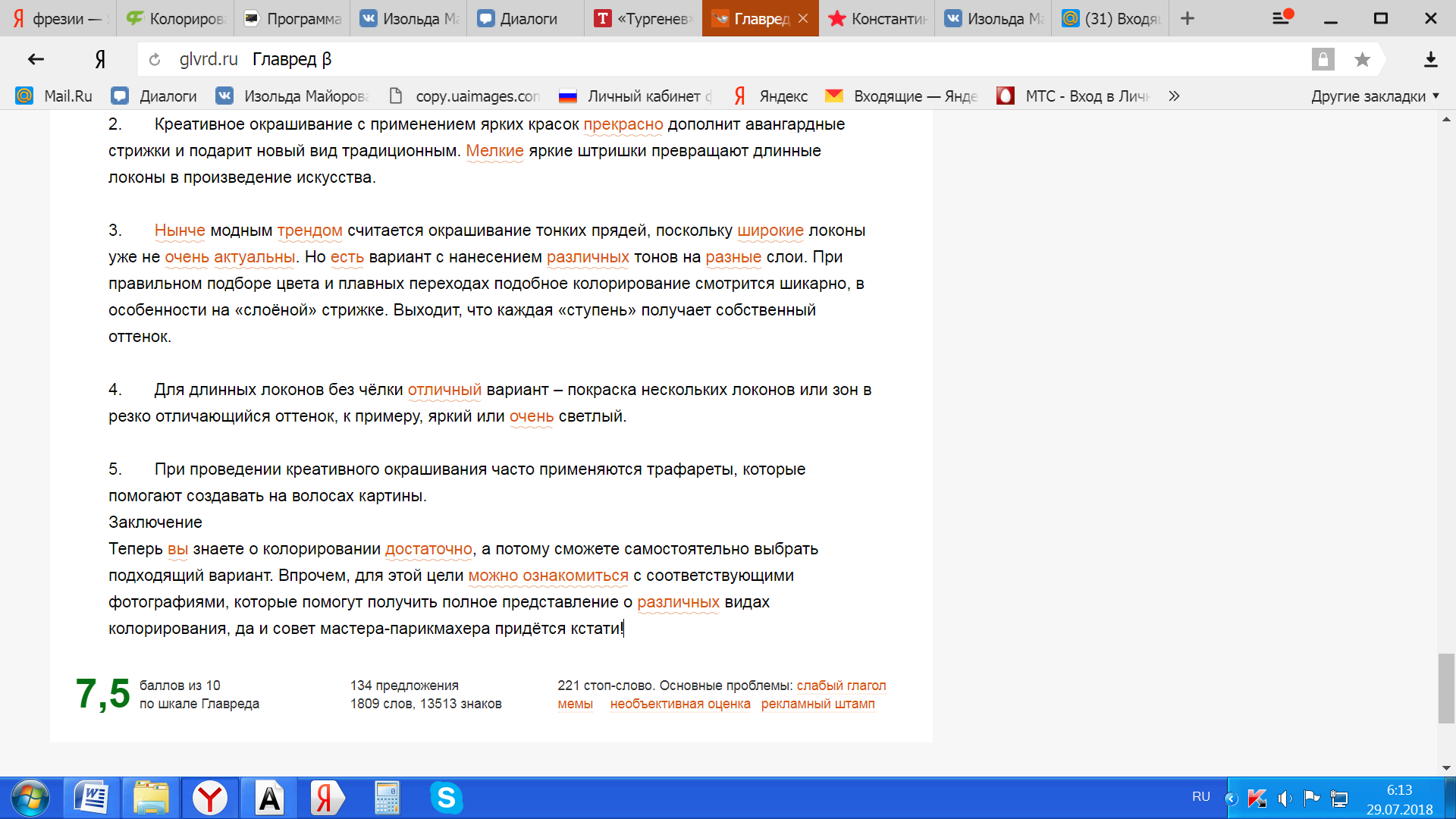 